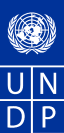 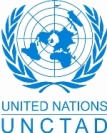 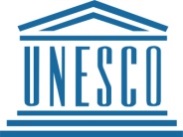 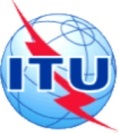 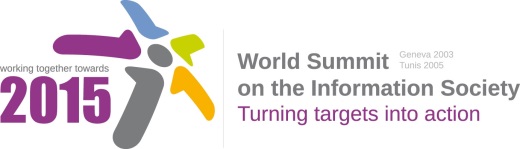 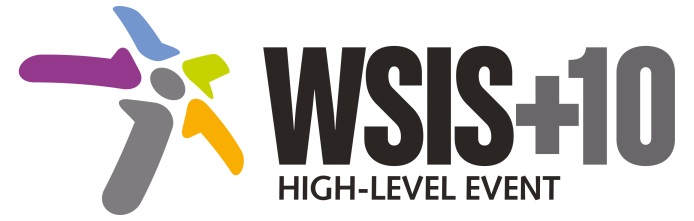 Document Number: WSIS+10/4/39Note: This document is a clean version of the 1st reading to facilitate discussions in the 4th Physical meeting to be held on 14-17 April 2014.Draft WSIS+10 Vision for WSIS Beyond 2015С7. ICT Applications: E-Government1.	Vision[The advancement of e-government should be carried out with a view to transform governments to be more efficient, effective, transparent, accountable, open, and citizen centric.] We should collectively strive to promote e-government and m –government for more effective public services without undermining privacy and security and also in support of sustainable development.  We encourage the delivery of e government services across different agencies and government levels transfer of knowledge and sharing of best practices to promote e governance initiatives and innovation co-production of e-government services, transfer of knowledge and sharing of best practices to promote innovation and effective development.]2.	PillarsEncourage integrated e-government services through a harmonized  and coordinated approach at all levels of government  with a view to support sustainable development Promote inclusive e-government through e-participation and increase availability of open government data in order to strengthen , [to the extent practicable according to the circumstances  ]participation in public policy-decision-making, [ in a responsive and transparent  manner ][responsiveness, transparency and accountability ][Promote people-centric delivery of e and mservices[ and  bridge the digital divide ] ][Address privacy and security issues through concerted efforts](merged c, d, g): Foster e government services through open and innovative ways promoting people-centered delivery of e services while addressing privacy and security issues with concerted efforts.Promote capacity building and knowledge sharing for effective utilization and delivery of resources and services.Utilize existing and enhanced infrastructure [(e.g. community access points including kiosks, community centers, libraries, and post offices)] and develop necessary strategies to ensure that e-government services reach all end users.Improve government service through open and transformational ways and provide multi-channel service delivery particularly through mobile devices3.	TargetsEnhancement of essential government services electronically to citizens through inclusive means; each government will choose an appropriate scope of the essential services through national and sub-national planning processes 